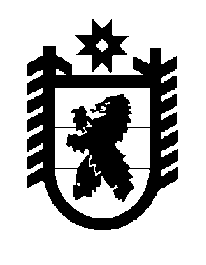 Российская Федерация Республика Карелия    ПРАВИТЕЛЬСТВО РЕСПУБЛИКИ КАРЕЛИЯПОСТАНОВЛЕНИЕот  18 февраля 2019 года № 61-Пг. Петрозаводск О внесении изменений в Положение о Министерстве 
по дорожному хозяйству, транспорту и связи Республики Карелия Правительство Республики Карелия п о с т а н о в л я е т:Внести в пункт 9 Положения о Министерстве по дорожному хозяйству, транспорту и связи Республики Карелия,   утвержденного  постановлением Правительства Республики Карелия от 23 октября 2017 года № 370-П 
«Об утверждении Положения о Министерстве по дорожному хозяйству, транспорту и связи Республики Карелия»   (Собрание законодательства Республики Карелия, 2017, № 10, ст. 1978; № 12, ст. 2486; 2018, № 3, ст. 539; № 6, ст. 1249; № 8, ст. 1645), следующие изменения:1) подпункт 24 признать утратившим силу;2) в подпункте 43 слова «органом исполнительной власти» заменить словами «государственным казенным учреждением»;3) дополнить подпунктом 65.1 следующего содержания:«65.1) в пределах своей компетенции оказывает поддержку добровольческой (волонтерской) деятельности;».           Глава Республики Карелия 					                  А.О. Парфенчиков